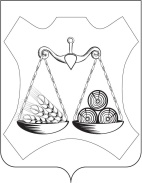 АДМИНИСТРАЦИЯ ОЗЕРНИЦКОГО СЕЛЬСКОГО ПОСЕЛЕНИЯСЛОБОДСКОГО РАЙОНА КИРОВСКОЙ ОБЛАСТИПОСТАНОВЛЕНИЕ06.03.2023                                                                                      № 23п.Центральный   На основании Решения Озерницкой сельской Думы от 21.02.2023 № 7/20 «О направлении свободных остатков на 01.01.2023 год», от 21.02.2023 № 7/21 «О внесении изменений в решение Озерницкой сельской Думы от 14.12.2022  № 5/15  «О бюджете Озерницкого сельского поселения на 2023 год и плановый период 2024-2025 годов» администрация Озерницкого сельского поселения  ПОСТАНОВЛЯЕТ:1. Внести изменения в программу «О пожарной безопасности в Озерницком сельском поселении» утвержденную постановлением администрации Озерницкого сельского поселения от 23.12.2022 № 127         1.1. Раздел 4 Программы читать в новой редакции:                     Обоснование ресурсного обеспечения Программы             Общий объем финансирования Программы в разрезе источников:                                                                                             Таблица № 2                                           1.2. Таблицу 3 в разделе 5 Программы читать в новой редакции:Мероприятия по реализации  Программы «О пожарной безопасностив Озерницком сельском поселении»2023-2025 годы                                                                                                   Таблица № 3            2. Настоящее постановление вступает в силу с момента его опубликования в официальном издании поселения «Информационный бюллетень».             3. Контроль за  исполнением настоящего Постановления оставляю за собойГлава администрацииОзерницкого сельского поселения     И.И.ФоминыхО внесении изменений в программу «О пожарной безопасности в Озерницком сельском поселении»Источники финансирования2023 год2024 год2025 год1234Объем ассигнований – всего, в том числе за счет средств:1959,41875,71875,7местных бюджетов1959,41875,71875,7№№п/пНаименование мероприятияИсточникиОбъем финансирования  (тыс.рублей)Объем финансирования  (тыс.рублей)Объем финансирования  (тыс.рублей)Ответственный исполнитель№№п/пНаименование мероприятияИсточники202320242025Ответственный исполнитель123451Приобретение пожарно-технического вооружения, оборудования, запчастей, ГСМ, инвентаря.местный бюджет10,010,010,0администрация  сельского поселения2Договор возмездного оказания услуг по теплоснабжениюэнергоснабжениюместный бюджет45,045,045,0администрация сельского поселения3Содержание муниципальной пожарной командыместный бюджет1897,31817,71817,7администрация сельского поселения4Резервный фондМестный бюджет3,03,03,0Администрация сельского поселения5Иные межбюджетные ассигнования4,100Всего расходов:1959,41875,71875,7